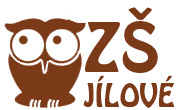 Základní škola Jílové, okres Děčín            příspěvková organizace407 01 Jílové, Školní ul. 287	             tel.: 739 434 221                email: zsjilovedc@zsjilovedc.czOZNÁMENÍ – volné místo učitel/ka tělesné výchovyZákladní škola Jílové přijme kvalifikovaného učitele/ učitelku tělesné výchovy s nástupem IHNED.Životopis s přehledem pracovních zkušeností a motivačním dopisem posílejte na adresu: reditel@zsjilovedc.cz .V Jílovém dne: 1.prosince 2017                                         Mgr. Markéta Kácová, ředitelka školy